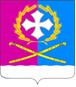 АДМИНИСТРАЦИЯ ВОРОНЕЖСКОГО СЕЛЬСКОГО ПОСЕЛЕНИЯ УСТЬ-ЛАБИНСКОГО РАЙОНА П О С Т А Н О В Л Е Н И Еот 18 марта 2019 г.                        						                 № 53станица ВоронежскаяО внесении изменений в постановление администрации Воронежского сельского поселения Усть-Лабинского района от 05.02.2018 года № 33 «О Порядке работы с обращениями граждан в администрации Воронежского сельского поселения Усть-Лабинского района»В соответствии Федеральным законом от 27.12.2018 N 528-ФЗ "О внесении изменений в отдельные законодательные акты Российской Федерации и признании утратившим силу пункта 2 части 2 статьи 22 Федерального закона "О территориях опережающего социально-экономического развития в Российской Федерации" в связи с реорганизацией государственного управления в сфере миграции и в сфере внутренних дел", руководствуясь протестом прокуратуры Усть-Лабинского района от 26.02.2019 года № 7-2-19/1748, постановляю:1. Внести изменения в постановление администрации Воронежского сельского поселения Усть-Лабинского района от 05.02.2018 года № 33 «О Порядке работы с обращениями граждан в администрации Воронежского сельского поселения Усть-Лабинского района», заменив в пункте 3.4.10 Порядка слова «территориальный орган федерального органа исполнительной власти, осуществляющего правоприменительные функции, функции по контролю, надзору и оказанию государственных услуг в сфере миграции» на слова «территориальный орган федерального органа исполнительной власти в сфере внутренних дел».2. Юридическому отделу администрации Воронежского сельского поселения Усть-Лабинского района (Субочева) обнародовать настоящее постановление и обеспечить его размещение на официальном сайте Воронежского сельского поселения Усть-Лабинского района в информационно-телекоммуникационной сети «Интернет». 3. Контроль за исполнением настоящего постановления возложить на главу Воронежского сельского поселения Усть-Лабинского района В.А. Мацко.4. Постановление вступает в силу со дня его обнародования.Глава Воронежского сельского поселенияУсть-Лабинского района                                                                  В.А. Мацко